        BUURTVERENIGING GRAVENRODE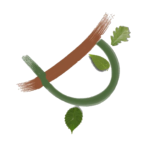         BUURTVERENIGING GRAVENRODE        BUURTVERENIGING GRAVENRODE        BUURTVERENIGING GRAVENRODE        BUURTVERENIGING GRAVENRODE        BUURTVERENIGING GRAVENRODEAANMELDING LIDMAATSCHAPAANMELDING LIDMAATSCHAPAANMELDING LIDMAATSCHAPAANMELDING LIDMAATSCHAPAANMELDING LIDMAATSCHAPAANMELDING LIDMAATSCHAPPersoonlijke gegevens: onderstaande gegevens worden uitsluitend voor administratieve doeleinden gebruikt door het bestuur van de vereniging. Worden dus niet aan derden beschikbaar gesteld.Persoonlijke gegevens: onderstaande gegevens worden uitsluitend voor administratieve doeleinden gebruikt door het bestuur van de vereniging. Worden dus niet aan derden beschikbaar gesteld.Persoonlijke gegevens: onderstaande gegevens worden uitsluitend voor administratieve doeleinden gebruikt door het bestuur van de vereniging. Worden dus niet aan derden beschikbaar gesteld.Persoonlijke gegevens: onderstaande gegevens worden uitsluitend voor administratieve doeleinden gebruikt door het bestuur van de vereniging. Worden dus niet aan derden beschikbaar gesteld.Persoonlijke gegevens: onderstaande gegevens worden uitsluitend voor administratieve doeleinden gebruikt door het bestuur van de vereniging. Worden dus niet aan derden beschikbaar gesteld.Persoonlijke gegevens: onderstaande gegevens worden uitsluitend voor administratieve doeleinden gebruikt door het bestuur van de vereniging. Worden dus niet aan derden beschikbaar gesteld.Uw gegevensVoorletters en achternaamAdresNr.PostcodeEmailadresAchternaamAchternaamAchternaamGeboortedatumGeboortedatumVolwassenenKinderenTelefoonnummersVastMobiel 1Deelnemer buurtpreventie appDeelnemer buurtpreventie appDeelnemer buurtpreventie appMobiel 2Deelnemer buurtpreventie appDeelnemer buurtpreventie appDeelnemer buurtpreventie appNoodgevallenIngeval van afwezigheid (niemand thuis) is/zijn onderstaande persoon/personen bereikbaar die beschikken over een sleutel van onze woning en toestemming hebben om in noodgevallen onze woning te betreden:Ingeval van afwezigheid (niemand thuis) is/zijn onderstaande persoon/personen bereikbaar die beschikken over een sleutel van onze woning en toestemming hebben om in noodgevallen onze woning te betreden:Ingeval van afwezigheid (niemand thuis) is/zijn onderstaande persoon/personen bereikbaar die beschikken over een sleutel van onze woning en toestemming hebben om in noodgevallen onze woning te betreden:Ingeval van afwezigheid (niemand thuis) is/zijn onderstaande persoon/personen bereikbaar die beschikken over een sleutel van onze woning en toestemming hebben om in noodgevallen onze woning te betreden:Ingeval van afwezigheid (niemand thuis) is/zijn onderstaande persoon/personen bereikbaar die beschikken over een sleutel van onze woning en toestemming hebben om in noodgevallen onze woning te betreden:Ingeval van afwezigheid (niemand thuis) is/zijn onderstaande persoon/personen bereikbaar die beschikken over een sleutel van onze woning en toestemming hebben om in noodgevallen onze woning te betreden:NaamU kunt dit formulier sturen naar bestuur@bvgravenrode.nl of printen en afgeven op Haagbeuk 9 of Boskriek 18. U kunt dit formulier sturen naar bestuur@bvgravenrode.nl of printen en afgeven op Haagbeuk 9 of Boskriek 18. U kunt dit formulier sturen naar bestuur@bvgravenrode.nl of printen en afgeven op Haagbeuk 9 of Boskriek 18. U kunt dit formulier sturen naar bestuur@bvgravenrode.nl of printen en afgeven op Haagbeuk 9 of Boskriek 18. U kunt dit formulier sturen naar bestuur@bvgravenrode.nl of printen en afgeven op Haagbeuk 9 of Boskriek 18. U kunt dit formulier sturen naar bestuur@bvgravenrode.nl of printen en afgeven op Haagbeuk 9 of Boskriek 18. 